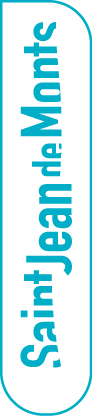 Les informations recueillies sur ce formulaire sont enregistrées dans un fichier informatisé pour l’établissement des arrêtés de permis de stationnement et de permission de voirie. Les données sont conservées pour une durée de 5 ans et sont destinées à un usage interne par les services techniques municipaux de la Ville de Saint-Jean-de-Monts. Conformément au Règlement (UE) 2016/679 du Parlement européen et du Conseil du 27 avril 2016 relatif à la protection des personnes physiques à l’égard du traitement des données à caractère personnel et à la libre circulation de ces données, vous pouvez exercer votre droit d’accès aux données vous concernant et les faire rectifier en contactant de préférence par voie électronique à l’adresse affaires.juridiques@mairie-saintjeandemonts.fr ou à défaut par voie postale : Ville de Saint-Jean-de-Monts, service juridique, 18, rue de la Plage, 85160 Saint-Jean de Monts.En signant ce formulaire, j’accepte que les informations saisies soient utilisées, exploitées, traitées pour l’établissement des arrêtés de permis de stationnement et de permission de voirie aux fins d’un usage interne. J’accepte ainsi la collecte d’informations.A adresser par courriel à : stmx@mairie-saintjeandemonts.fr Adresse postale : Services techniques municipaux – 22 rue des Artisans – 85160 SAINT-JEAN-DE-MONTS        Tél.: 02 51 58 16 561. Le DemandeurDénomination : ………………………………………………………………………………………………………………………………Nom et Prénom : ……………………………………………………………………………………………………………………………….Adresse : …………………………………………………………………………………………………………………….…………………Code postal : __/__/__/__/__/      	 	Ville : ………………………………………………………………………Téléphone : ____/ ____/ ____/ ____/ ____/	Courriel : ……………………………………………………….……….Si le bénéficiaire est différent du demandeur :Dénomination : ………………………………………………………………………………………………………………………………Nom et Prénom : ……………………………………………………………………………………………………………………………….Adresse : …………………………………………………………………………………………………………………….…………………Code postal :  __/__/__/__/__/     		Ville : ………………………………………………………………………2. Localisation du site concernéAdresse : …………………………………………………………………………………………………………………….…………………Code postal : 85160				Ville : SAINT-JEAN-DE-MONTS3. Objet de la demandePermis de stationnement Stationnement pour déménagement (joindre un plan) Stationnement provisoire d’engins (grues, camion-nacelle, etc)  Installation d’un échafaudage sur pied ou mobile Pose d’une benne à gravats ou d’un conteneur Dépôt de matériaux ou de gravats Autre occupation temporaire du domaine public : ……………………………………………………………………….Permission de voirie Alignement pour construction (permis n° : ……………………….), construction de clôture ou plantation  Création ou agrandissement d'un bateau d'accès  Création ou modification d’un trottoir Installation de clôtures ou de palissades de chantier scellées dans le sol  Passage souterrain, passerelle, fourreaux, caniveau sur ou sous domaine public Tranchées pour travaux sur réseaux Autre occupation temporaire du domaine public : ……………………………………………………………………….4. Période envisagée et surface en M2 (*)Du (date de début) : ………………………………………………………….……………………………………………………………….Au (date de fin envisagée) : ……………………………………………….……………………………………………………………….Surface en M2 :…………………………………………………………………………………………………………………………………..5. Renseignements complémentaires……………………………………………………………………………………………………………………….……………………………………………………………………………………………………………………….……………………………………………………………………………………………………………………….……………………………………………………………………………………………………………………….6. Engagement du demandeur J’ai compris que l’autorisation d’occupation du domaine public est :	- personnelle : elle ne peut être ni cédée, ni sous-louée, ni vendue 	- précaire : elle n'est valable que pour une durée déterminée 	- révocable : elle peut être suspendue ou retirée à tout moment, sans préavis, ni indemnité. Je m’engage à me conformer aux règlements en vigueur et notamment à l’arrêté municipal qui me sera notifié le cas échéant. J’ai compris que la présente demande ne vaut pas autorisation.A (ville) ……………………………………………………. , le (date) : …………………………………………………………………..Signature et cachet du demandeur :